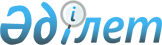 "2012-2014 жылдарға арналған аудандық бюджет туралы" Қордай аудандық мәслихатының 2011 жылғы 20 желтоқсандағы № 45-3 шешіміне өзгерістер енгізу туралы
					
			Күшін жойған
			
			
		
					Жамбыл облысы Қордай аудандық мәслихатының 2012 жылғы 13 сәуірдегі N 4-2 Шешімі. Жамбыл облысы Қордай ауданының Әділет басқармасында 2012 жылғы 20 сәуірде 6-5-141 нөмірімен тіркелді. Қолданылу мерзімінің аяқталуына байланысты күші жойылды (Жамбыл облыстық Әділет департаментінің 2013 жылғы 11 наурыздағы N 2-2-17/388 хаты)      Ескерту. Қолданылу мерзімінің аяқталуына байланысты күші жойылды (Жамбыл облыстық Әділет департаментінің 11.03.2013 № 2-2-17/388 хаты).

      РҚАО ескертпесі:

      Мәтінде авторлық орфография және пунктуация сақталған.

      Қазақстан Республикасының 2008 жылғы 4 желтоқсандағы Бюджет кодексінің 109-бабына, «Қазақстан Республикасындағы жергілікті мемлекеттік басқару және өзін-өзі басқару туралы» Қазақстан Республикасының 2001 жылғы 23 қаңтардағы Заңының 6-бабына сәйкес және «2012-2014 жылдарға арналған облыстық бюджет туралы» Жамбыл облыстық мәслихатының 2011 жылғы 7 желтоқсандағы № 41-3 шешіміне өзгерістер мен толықтырулар енгізу туралы» Жамбыл облыстық мәслихатының 2012 жылғы 3 сәуірдегі № 4-2 шешімі (Нормативтік құқықтық актілерді мемлекеттік тіркеу тізілімінде № 1807 болып тіркелген) негізінде аудандық мәслихат ШЕШІМ ЕТТІ:



      1. «2012-2014 жылдарға арналған аудандық бюджет туралы» Қордай аудандық мәслихатының 2011 жылғы 20 желтоқсандағы № 45-3 шешіміне (Нормативтік құқықтық актілерді мемлекеттік тіркеу тізілімінде № 6-5-133 болып тіркелген, 2011 жылғы 24 желтоқсанда № 198-200 аудандық «Қордай шамшырағы» – «Кордайский маяк» газетінде жарияланған) келесі өзгерістер  енгізілсін:



      1 тармақта:

      1) тармақшада:

      «10655531» сандары «11254014» сандарымен ауыстырылсын;

      «1184195» сандары «1315695» сандарымен ауыстырылсын;

      «15479» сандары «48320» сандарымен ауыстырылсын;

      «48755» сандары «49195» сандарымен ауыстырылсын;

      «9407102» сандары «9840804» сандарымен ауыстырылсын;

      2) тармақшада:

      «10724215» сандары «11322698» сандарымен ауыстырылсын;

      3) тармақшада:

      «22399» сандары «27253» сандарымен ауыстырылсын;

      «24951» сандары «29805» сандарымен ауыстырылсын;

      5) тармақшада:

      «- 91083» сандары «-95937» сандарымен ауыстырылсын;

      6) тармақшада:

      «91083» сандары «95937» сандарымен ауыстырылсын;

      «24270» сандары «29124» сандарымен ауыстырылсын.



      Аталған шешімнің 1 және 5 қосымшалары осы шешімнің 1 және 2 қосымшаларына сәйкес жаңа редакцияда мазмұндалсын.



      2. Осы шешім әділет органдарында мемлекеттік тіркеуден өткен күннен бастап күшіне енеді және 2012 жылдың 1 қаңтарынан қолданысқа енгізіледі.

      

      Аудандық мәслихат                          Аудандық

      сессиясының төрағасы                       мәслихаттың хатшысы

      Е. Есперов                                 Б. Әлімбет

Қордай аудандық мәслихатының

2012 жылғы 13 сәуірдегі

№ 4-2 шешіміне 1 – қосымшаҚордай аудандық мәслихатының

2011 жылғы 20 желтоқсандағы

№ 45-3 шешіміне 1 - қосымша 2012 жылға арналған аудандық бюджет(мың теңге)

Қордай аудандық мәслихатының

2012 жылғы 13 сәуірдегі

№ 4-2 шешіміне 2 қосымшаҚордай аудандық мәслихатының

2011 жылғы 20 желтоқсандағы

№ 45-3 шешіміне 5 - қосымша 2012-2014 жылдарға арналған аудандық бюджеттен ауылдық округтерге бағдарламалар бойынша бөлінген қаражат көлемдерінің тізбесімың теңгекестенің жалғасы:кестенің жалғасы:
					© 2012. Қазақстан Республикасы Әділет министрлігінің «Қазақстан Республикасының Заңнама және құқықтық ақпарат институты» ШЖҚ РМК
				СанатыСанатыСанатыСанатыСомасыСыныбыСыныбыСыныбыСомасыІшкі сыныбыІшкі сыныбыСомасыАтауыСомасы123451. КІРІСТЕР112540141САЛЫҚТЫҚ ТҮСІМДЕР131569501Табыс салығы2088402Жеке табыс салығы20884003Әлеуметтік салық1533571Әлеуметтік салық15335704Меншікке салынатын салықтар8940511Мүлікке салынатын салықтар7448383Жер салығы130984Көлік құралдарына салынатын салық1280975Бірыңғай жер салығы801805Тауарларға, жұмыстарға және қызметтерге салынатын ішкі салықтар442322Акциздер242043Табиғи және басқа да ресурстарды пайдаланғаны үшін түсетін түсімдер41514Кәсіпкерлік және кәсіби қызметті жүргізгені үшін алынатын алымдар133775Тіркелген салық250008Заңдық мәнді іс-әрекеттерді жасағаны және (немесе) оған уәкілеттігі бар мемлекеттік органдар немесе лауазымды адамдар құжаттар бергені үшін алынатын міндетті төлемдер152151Мемлекеттік баж152152САЛЫҚТЫҚ ЕМЕС ТҮСІМДЕР4832001Мемлекет меншіктен түсетін кірістер5641Мемлекеттік кәсіпорындардың таза кірісі бөлігінің түсімдері375Мемлекет меншігіндегі мүлікті жалға беруден түсетін кірістер52704Мемлекеттік бюджеттен қаржыландырылатын, сондай-ақ Қазақстан Республикасы Ұлттық Банкінің бюджетінен (шығыстар сметасынан) ұсталатын және қаржыландырылатын мемлекеттік мекемелер салатын айыппұлдар, өсімпұлдар, санкциялар, өндіріп алулар171111Мұнай секторы ұйымдарынан түсетін түсімдерді қоспағанда, мемлекеттік бюджеттен қаржыландырылатын, сондай-ақ Қазақстан Республикасы Ұлттық Банкінің бюджетінен (шығыстар сметасынан) ұсталатын және қаржыландырылатын мемлекеттік мекемелер салатын айыппұлдар, өсімпұлдар, санкциялар, өндіріп алулар1711106Басқа да салықтық емес түсiмдер306451Басқа да салықтық емес түсiмдер306453НЕГІЗГІ КАПИТАЛДЫ САТУДАН ТҮСЕТІН ТҮСІМДЕР4919501Мемлекеттік мекемелерге бекітілген мемлекеттік мүлікті сату551Мемлекеттік мекемелерге бекітілген мемлекеттік мүлікті сату5503Жердi және материалдық емес активтердi сату491401Жер учаскелерін сатудан түсетін түсімдер455002Жер учаскелерін жалдау құқығын сатқаны үшін төлем36404ТРАНСФЕРТТЕР ТҮСІМІ984080402Мемлекеттiк басқарудың жоғары тұрған органдарынан түсетiн трансферттер98408042Облыстық бюджеттен түсетiн трансферттер9840804Функционалдық топБюджеттік бағдарламалардың әкімшісіБағдарламаАтауыФункционалдық топБюджеттік бағдарламалардың әкімшісіБағдарламаАтауыФункционалдық топБюджеттік бағдарламалардың әкімшісіБағдарламаАтауыФункционалдық топБюджеттік бағдарламалардың әкімшісіБағдарламаАтауыСомасы, мың теңге111232. ШЫҒЫНДАР1132269801Жалпы сипаттағы мемлекеттiк қызметтер390366112Аудан (облыстық маңызы бар қала) мәслихатының аппараты17937001Аудан (облыстық маңызы бар қала) мәслихатының қызметін қамтамасыз ету жөніндегі қызметтер14125003Мемлекеттік органның күрделі шығыстары3812122Аудан (облыстық маңызы бар қала) әкімінің аппараты83197001Аудан (облыстық маңызы бар қала) әкімінің қызметін қамтамасыз ету жөніндегі қызметтер67765002Ақпараттық жүйелер құру7085003Мемлекеттік органның күрделі шығыстары8347123Қаладағы аудан, аудандық маңызы бар қала, кент, ауыл (село), ауылдық (селолық) округ әкімінің аппараты244855001Қаладағы аудан, аудандық маңызы бар қаланың, кент, ауыл (село), ауылдық (селолық) округ әкімінің қызметін қамтамасыз ету жөніндегі қызметтер234366022Мемлекеттік органның күрделі шығыстары10489452Ауданның (облыстық маңызы бар қаланың) қаржы бөлімі27268001Аудандық бюджетті орындау және коммуналдық меншікті (облыстық маңызы бар қала) саласындағы мемлекеттік саясатты іске асыру жөніндегі қызметтер24253003Салық салу мақсатында мүлікті бағалауды жүргізу2555010Жекешелендіру, коммуналдық меншікті басқару, жекешелендіруден кейінгі қызмет және осыған байланысты дауларды реттеу460453Ауданның (облыстық маңызы бар қаланың) экономика және бюджеттік жоспарлау бөлімі17109001Экономикалық саясатты, мемлекеттік жоспарлау жүйесін қалыптастыру және дамыту және ауданды (облыстық маңызы бар қаланы) басқару саласындағы мемлекеттік саясатты іске асыру жөніндегі қызметтер1710902Қорғаныс514122Аудан (облыстық маңызы бар қала) әкімінің аппараты514005Жалпыға бірдей әскери міндетті атқару шеңберіндегі іс-шаралар51403Қоғамдық тәртіп, қауіпсіздік, құқықтық, сот, қылмыстық-атқару қызметі2030458Ауданның (облыстық маңызы бар қаланың) тұрғын үй-коммуналдық шаруашылығы, жолаушылар көлігі және автомобиль жолдары бөлімі2030021Елдi мекендерде жол жүрісі қауiпсiздiгін қамтамасыз ету203004Бiлiм беру8619457471Ауданның (облыстық маңызы бар қаланың) білім, дене шынықтыру және спорт бөлімі424630003Мектепке дейінгі тәрбиелеу мен оқытуды қамтамасыз ету422264025Мектепке дейінгі білім беру ұйымдары тәрбиешілеріне біліктілік санаты үшін қосымша ақының мөлшерін арттыруға республикалық бюджет есебінен берілетін трансферттер2366123Қаладағы аудан, аудандық маңызы бар қала, кент, ауыл (село), ауылдық (селолық) округ әкімінің аппараты5217005Ауылдық (селолық) жерлерде балаларды мектепке дейін тегін алып баруды және кері алып келуді ұйымдастыру5217471Ауданның (облыстық маңызы бар қаланың) білім, дене шынықтыру және спорт бөлімі4264434004Жалпы білім беру4045914005Балалар мен жеткіншектерге қосымша білім беру158580063Республикалық бюджеттен берілетін нысаналы трансферттер есебінен «Назарбаев Зияткерлік мектептері» ДБҰ-ның оқу бағдарламалары бойынша біліктілікті арттырудан өткен мұғалімдерге еңбекақыны арттыру3422064Мектеп мұғалімдеріне біліктілік санаты үшін қосымша ақының мөлшерін арттыруға республикалық бюджет есебінен берілетін трансферттер56518471Ауданның (облыстық маңызы бар қаланың) білім, дене шынықтыру және спорт бөлімі19432007Кәсіптік оқытуды ұйымдастыру19432466Ауданның (облыстық маңызы бар қаланың) сәулет, қала құрылысы және құрылыс бөлімі3758543037Білім беру объектілерін салу және реконструкциялау3758543471Ауданның (облыстық маңызы бар қаланың) білім, дене шынықтыру және спорт бөлімі147201008Ауданның (облыстық маңызы бар қаланың) мемлекеттік білім беру мекемелерінде білім беру жүйесін ақпараттандыру13500009Ауданның (облыстык маңызы бар қаланың) мемлекеттік білім беру мекемелер үшін оқулықтар мен оқу-әдiстемелiк кешендерді сатып алу және жеткізу85533010Аудандық (қалалық) ауқымдағы мектеп олимпиадаларын және мектептен тыс іс-шараларды өткiзу546020Жетім баланы (жетім балаларды) және ата-аналарының қамқорынсыз қалған баланы (балаларды) күтіп-ұстауға асыраушыларына ай сайынғы ақшалай қаражат төлемдеріне республикалық бюджет есебінен берілетін трансферттер25923023Республикалық бюджет есебінен берілетін трансферттер үйде оқытылатын мүгедек балаларды жабдықпен, бағдарламалық қамтыммен қамтамасыз ету2169906Әлеуметтiк көмек және әлеуметтiк қамсыздандыру428714123Қаладағы аудан, аудандық маңызы бар қала, кент, ауыл (село), ауылдық (селолық) округ әкімінің аппараты3032003Мұқтаж азаматтарға үйінде әлеуметтік көмек көрсету3032451Ауданның (облыстық маңызы бар қаланың) жұмыспен қамту және әлеуметтік бағдарламалар бөлімі398840002Еңбекпен қамту бағдарламасы137971004Ауылдық жерлерде тұратын денсаулық сақтау, білім беру, әлеуметтік қамтамасыз ету, мәдениет және спорт мамандарына отын сатып алуға Қазақстан Республикасының заңнамасына сәйкес әлеуметтік көмек көрсету33530005Мемлекеттік атаулы әлеуметтік көмек23743006Тұрғын үй көмегі4684007Жергілікті өкілетті органдардың шешімі бойынша мұқтаж азаматтардың жекелеген топтарына әлеуметтік көмек29528010Үйден тәрбиеленіп оқытылатын мүгедек балаларды материалдық қамтамасыз ету5100014Мұқтаж азаматтарға үйінде әлеуметтік көмек көрсету31636015Аумақтық зейнеткерлер мен мүгедектерге әлеуметтiк қызмет көрсету орталығы195001618 жасқа дейінгі балаларға мемлекеттік жәрдемақылар100940017Мүгедектерді оңалту жеке бағдарламасына сәйкес, мұқтаж мүгедектерді міндетті гигиеналық құралдарымен және ымдау тілі мамандарының қызмет көрсетуін, жеке көмекшілердің қамтамасыз ету7818023Жұмыспен қамту орталықтарының қызметін қамтамасыз ету21940451Ауданның (облыстық маңызы бар қаланың) жұмыспен қамту және әлеуметтік бағдарламалар бөлімі26842001Жергілікті деңгейде жұмыспен қамтуды қамтамасыз ету және халық үшін әлеуметтік бағдарламаларды іске асыру саласындағы мемлекеттік саясатты іске асыру жөніндегі қызметтер25139011Жәрдемақыларды және басқа да әлеуметтік төлемдерді есептеу, төлеу мен жеткізу бойынша қызметтерге ақы төлеу170307Тұрғын үй-коммуналдық шаруашылық1085058455Ауданның (облыстық маңызы бар қаланың) мәдениет және тілдерді дамыту бөлімі21354024Жұмыспен қамту-2020 бағдарламасы бойынша ауылдық елді мекендерді дамыту шеңберінде объектілерді жөндеу21354471Ауданның (облыстық маңызы бар қаланың) білім, дене шынықтыру және спорт бөлімі22001026Жұмыспен қамту-2020 бағдарламасы бойынша ауылдық елді мекендерді дамыту шеңберінде объектілерді жөндеу22001458Ауданның (облыстық маңызы бар қаланың) тұрғын үй-коммуналдық шаруашылығы, жолаушылар көлігі және автомобиль жолдары бөлімі2100031Кондоминиум объектісіне техникалық паспорттар дайындау2100466Ауданның (облыстық маңызы бар қаланың) сәулет, қала құрылысы және құрылыс бөлімі153095004Инженерлік коммуникациялық инфрақұрылымды жобалау, дамыту және жайластыру91889074Жұмыспен қамту 2020 бағдарламасының екінші бағыты шеңберінде жетіспейтін инженерлік-коммуникациялық инфрақұрылымды дамытуға мен жайластыруға61206123Қаладағы аудан, аудандық маңызы бар қала, кент, ауыл (село), ауылдық (селолық) округ әкімінің аппараты22438014Елді мекендерді сумен жабдықтауды ұйымдастыру22438466Ауданның (облыстық маңызы бар қаланың) сәулет, қала құрылысы және құрылыс бөлімі751147006Сумен жабдықтау жүйесін дамыту751147123Қаладағы аудан, аудандық маңызы бар қала, кент, ауыл (село), ауылдық (селолық) округ әкімінің аппараты106505008Елді мекендерде көшелерді жарықтандыру35087009Елді мекендердің санитариясын қамтамасыз ету1696010Жерлеу орындарын күтіп-ұстау және туысы жоқ адамдарды жерлеу368011Елді мекендерді абаттандыру мен көгалдандыру69354458Ауданның (облыстық маңызы бар қаланың) тұрғын үй-коммуналдық шаруашылығы, жолаушылар көлігі және автомобиль жолдары бөлімі6418015Елді мекендерде көшелерді жарықтандыру641808Мәдениет, спорт, туризм және ақпараттық кеңістiк221908455Ауданның (облыстық маңызы бар қаланың) мәдениет және тілдерді дамыту бөлімі120182003Мәдени-демалыс жұмысын қолдау120182471Ауданның (облыстық маңызы бар қаланың) білім, дене шынықтыру және спорт бөлімі6643014Аудандық (облыстық маңызы бар қалалық) деңгейде спорттық жарыстар өткiзу6643455Ауданның (облыстық маңызы бар қаланың) мәдениет және тілдерді дамыту бөлімі44314006Аудандық (қалалық) кiтапханалардың жұмыс iстеуi43089007Мемлекеттік тілді және Қазақстан халықтарының басқа да тілдерін дамыту1225456Ауданның (облыстық маңызы бар қаланың) ішкі саясат бөлімі12616002Газеттер мен журналдар арқылы мемлекеттік ақпараттық саясат жүргізу жөніндегі қызметтер11316005Телерадио хабарларын тарату арқылы мемлекеттік ақпараттық саясатты жүргізу жөніндегі қызметтер1300455Ауданның (облыстық маңызы бар қаланың) мәдениет және тілдерді дамыту бөлімі6034001Жергілікті деңгейде тілдерді және мәдениетті дамыту саласындағы мемлекеттік саясатты іске асыру жөніндегі қызметтер6034456Ауданның (облыстық маңызы бар қаланың) ішкі саясат бөлімі32119001Жергілікті деңгейде ақпарат, мемлекеттілікті нығайту және азаматтардың әлеуметтік сенімділігін қалыптастыру саласында мемлекеттік саясатты іске асыру жөніндегі қызметтер7274003Жастар саясаты саласындағы өңірлік бағдарламаларды iске асыру24705006Мемлекеттік органның күрделі шығыстары14010Ауыл, су, орман, балық шаруашылығы, ерекше қорғалатын табиғи аумақтар, қоршаған ортаны және жануарлар дүниесін қорғау, жер қатынастары170367454Ауданның (облыстық маңызы бар қаланың) кәсіпкерлік және ауыл шаруашылығы бөлімі7101099Мамандарды әлеуметтік қолдау жөніндегі шараларды іске асыру7101473Ауданның (облыстық маңызы бар қаланың) ветеринария бөлімі17336001Жергілікті деңгейде ветеринария саласындағы мемлекеттік саясатты іске асыру жөніндегі қызметтер7296003Мемлекеттік органның күрделі шығыстары4862005Мал көмінділерінің (биотермиялық шұңқырлардың) жұмыс істеуін қамтамасыз ету433006Ауру жануарларды санитарлық союды ұйымдастыру1717007Қаңғыбас иттер мен мысықтарды аулауды және жоюды ұйымдастыру2400008Алып қойылатын және жойылатын ауру жануарлардың, жануарлардан алынатын өнімдер мен шикізаттың құнын иелеріне өтеу628463Ауданның (облыстық маңызы бар қаланың) жер қатынастары бөлімі15863001Аудан (облыстық маңызы бар қала) аумағында жер қатынастарын реттеу саласындағы мемлекеттік саясатты іске асыру жөніндегі қызметтер9723003Елдi мекендердi жер-шаруашылық орналастыру3140004Жердi аймақтарға бөлу жөнiндегi жұмыстарды ұйымдастыру3000473Ауданның (облыстық маңызы бар қаланың) ветеринария бөлімі130067011Эпизоотияға қарсы іс-шаралар жүргізу13006711Өнеркәсіп, сәулет, қала құрылысы және құрылыс қызметі22642466Ауданның (облыстық маңызы бар қаланың) сәулет, қала құрылысы және құрылыс бөлімі22642001Құрылыс, облыс қалаларының, аудандарының және елді мекендерінің сәулеттік бейнесін жақсарту саласындағы мемлекеттік саясатты іске асыру және ауданның (облыстық маңызы бар қаланың) аумағын оңтайла және тиімді қала құрылыстық игеруді қамтамасыз ету жөніндегі қызметтер11642013Аудан аумағында қала құрылысын дамытудың кешенді схемаларын, аудандық (облыстық) маңызы бар қалалардың, кенттердің және өзге де ауылдық елді мекендердің бас жоспарларын әзірлеу1100012Көлiк және коммуникация276534458Ауданның (облыстық маңызы бар қаланың) тұрғын үй-коммуналдық шаруашылығы, жолаушылар көлігі және автомобиль жолдары бөлімі276534023Автомобиль жолдарының жұмыс істеуін қамтамасыз ету27653413Басқалар101977123Қаладағы аудан, аудандық маңызы бар қала, кент, ауыл (село), ауылдық (селолық) округ әкімінің аппараты17544040Республикалық бюджеттен нысаналы трансферттер ретінде «Өңірлерді дамыту» бағдарламасы шеңберінде өңірлердің экономикалық дамуына жәрдемдесу жөніндегі шараларды іске асыруда ауылдық (селолық) округтарды жайластыру мәселелерін шешу үшін іс-шараларды іске асыру17544452Ауданның (облыстық маңызы бар қаланың) қаржы бөлімі7054012Ауданның (облыстық маңызы бар қаланың) жергілікті атқарушы органының резерві7054454Ауданның (облыстық маңызы бар қаланың) кәсіпкерлік және ауыл шаруашылығы бөлімі17105001Жергілікті деңгейде кәсіпкерлік, өнеркәсіп және ауыл шаруашылығы саласындағы мемлекеттік саясатты іске асыру жөніндегі қызметтер15060007Мемлекеттік органның күрделі шығыстары2045458Ауданның (облыстық маңызы бар қаланың) тұрғын үй-коммуналдық шаруашылығы, жолаушылар көлігі және автомобиль жолдары бөлімі44473001Жергілікті деңгейде тұрғын үй-коммуналдық шаруашылығы, жолаушылар көлігі және автомобиль жолдары саласындағы мемлекеттік саясатты іске асыру жөніндегі қызметтер9721013Мемлекеттік органның күрделі шығыстары34752471Ауданның (облыстық маңызы бар қаланың) білім, дене шынықтыру және спорт бөлімі15801001Білім, дене шынықтыру және спорт бөлімі қызметін қамтамасыз ету1580114Борышқа қызмет көрсету3452Ауданның (облыстық маңызы бар қаланың) қаржы бөлімі3013Жергілікті атқарушы органдардың облыстық бюджеттен қарыздар бойынша сыйақылар мен өзге де төлемдерді төлеу бойынша борышына қызмет көрсету315Трансферттер3128452Ауданның (облыстық маңызы бар қаланың) қаржы бөлімі3128006Нысаналы пайдаланылмаған (толық пайдаланылмаған) трансферттерді қайтару31283. ТАЗА БЮДЖЕТТІК КРЕДИТТЕУ27253Бюджеттік кредиттер2980510Ауыл, су, орман, балық шаруашылығы, ерекше қорғалатын табиғи аумақтар, қоршаған ортаны және жануарлар дүниесін қорғау, жер қатынастары29805454Ауданның (облыстық маңызы бар қаланың) кәсіпкерлік және ауыл шаруашылығы бөлімі29805009Ауылдық елді мекендердің әлеуметтік саласының мамандарын әлеуметтік қолдау шараларын іске асыру үшін бюджеттік кредиттер29805СанатыСыныбыСанатыСыныбыСанатыСыныбыСанатыСыныбыАтауыСомасы, мың теңгеІшкі сыныбыІшкі сыныбыІшкі сыныбыІшкі сыныбыІшкі сыныбыСомасы, мың теңге1112235Бюджеттік кредиттерді өтеуБюджеттік кредиттерді өтеу255201Бюджеттік кредиттерді өтеуБюджеттік кредиттерді өтеу25521Мемлекеттік бюджеттен берілген бюджеттік кредиттерді өтеуМемлекеттік бюджеттен берілген бюджеттік кредиттерді өтеу2552Функционалдық топБюджеттік бағдарламалардың әкімшісіБағдарламаАтауыФункционалдық топБюджеттік бағдарламалардың әкімшісіБағдарламаАтауыФункционалдық топБюджеттік бағдарламалардың әкімшісіБағдарламаАтауыФункционалдық топБюджеттік бағдарламалардың әкімшісіБағдарламаАтауыСомасы, мың теңге111234. ҚАРЖЫ АКТИВТЕРІМЕН ОПЕРАЦИЯЛАР БОЙЫНША САЛЬДО0Қаржы активтерін сатып алу013Басқалар0452Ауданның (облыстық маңызы бар қаланың) қаржы бөлімі0014Заңды тұлғалардың жарғылық капиталын қалыптастыру немесе ұлғайту0Мемлекеттің қаржы активтерін сатудан түсетін түсімдер0Функционалдық топ Бюджеттік бағдарламалардың әкімшісіБағдарламаАтауыФункционалдық топ Бюджеттік бағдарламалардың әкімшісіБағдарламаАтауыФункционалдық топ Бюджеттік бағдарламалардың әкімшісіБағдарламаАтауыФункционалдық топ Бюджеттік бағдарламалардың әкімшісіБағдарламаАтауыСомасы, мың теңге111235. БЮДЖЕТ ТАПШЫЛЫҒЫ (ПРОФИЦИТІ)-959376. БЮДЖЕТ ТАПШЫЛЫҒЫН ҚАРЖЫЛАНДЫРУ (ПРОФИЦИТІН ПАЙДАЛАНУ) 95937СанатыСыныбыСанатыСыныбыСанатыСыныбыСанатыСыныбыАтауыСомасы, мың теңгеІшкі сыныбыІшкі сыныбыІшкі сыныбыІшкі сыныбыІшкі сыныбыСомасы, мың теңге1112237Қарыздар түсіміҚарыздар түсімі2912401Мемлекеттік ішкі қарыздарМемлекеттік ішкі қарыздар291242Қарыз алу келісім-шарттарыҚарыз алу келісім-шарттары29124Функционалдық топБюджеттік бағдарламалардың әкімшісіБағдарламаАтауыФункционалдық топБюджеттік бағдарламалардың әкімшісіБағдарламаАтауыФункционалдық топБюджеттік бағдарламалардың әкімшісіБағдарламаАтауыФункционалдық топБюджеттік бағдарламалардың әкімшісіБағдарламаАтауыСомасы, мың теңге1112316Қарыздарды өтеу2552452Ауданның (облыстық маңызы бар қаланың) қаржы бөлімі2552008Жергілікті атқарушы органның жоғары тұрған бюджет алдындағы борышын өтеу255208Бюджет қаражатының пайдаланылатын қалдықтары69365Қаладағы аудан, аудандық маңызы бар қала, кент, ауыл (село), ауылдық (селолық) округ әкімінің аппараттарының атауыБағдарламалар атауыБағдарламалар атауыБағдарламалар атауыБағдарламалар атауыБағдарламалар атауыБағдарламалар атауыҚаладағы аудан, аудандық маңызы бар қала, кент, ауыл (село), ауылдық (селолық) округ әкімінің аппараттарының атауы001 «Қаладағы аудан, аудандық маңызы бар қала, кент, ауыл (село), ауылдық (селолық) округ әкімінің аппараты»001 «Қаладағы аудан, аудандық маңызы бар қала, кент, ауыл (село), ауылдық (селолық) округ әкімінің аппараты»001 «Қаладағы аудан, аудандық маңызы бар қала, кент, ауыл (село), ауылдық (селолық) округ әкімінің аппараты»022 «Мемлекеттік органдардың күрделі шығыстары»022 «Мемлекеттік органдардың күрделі шығыстары»022 «Мемлекеттік органдардың күрделі шығыстары»Қаладағы аудан, аудандық маңызы бар қала, кент, ауыл (село), ауылдық (селолық) округ әкімінің аппараттарының атауы2012жыл2013жыл2014жыл2012жыл2013жыл2014жылАлға ауылдық округінің аппараты990211038100381502150Ауқатты ауылдық округінің аппараты1231420040190402300Бетқайнар ауылдық округінің аппараты1130012325123251502150Жамбыл ауылдық округінің аппараты11547282021471427382280150Қақпатас ауылдық округінің аппараты82851215912159300Қаракемер ауылдық округінің аппараты1195910686114341272150150Қарасай ауылдық округінің аппараты1317916656156564440300Қарасу ауылдық округінің аппараты1353415378133782300Қасық ауылдық округінің аппараты1023712426124261402150Кенен ауылдық округінің аппараты1204313277132772300Қордай ауылдық округінің аппараты23929283172831727813855Масаншы ауылдық округінің аппараты1299918230172302230Ноғайбай ауылдық округінің аппараты81101159211592140150Отар ауылдық округінің аппараты147841781917819123520Сарыбұлақ ауылдық округінің аппараты1330317166156052150Сортөбе ауылдық округінің аппараты174292048817448300Степной ауылдық округінің аппараты122191463714637250Сұлутөр ауылдық округінің аппараты93511253412534300Үлкен-Сұлутөр ауылдық округінің аппараты794210102101021962150Барлығы:234366303072279731104891108120000Қаладағы аудан, аудандық маңызы бар қала, кент, ауыл (село), ауылдық (селолық) округ әкімінің аппараттарының атауыБағдарламалар атауыБағдарламалар атауыБағдарламалар атауыБағдарламалар атауыБағдарламалар атауыБағдарламалар атауыҚаладағы аудан, аудандық маңызы бар қала, кент, ауыл (село), ауылдық (селолық) округ әкімінің аппараттарының атауы003 «Мұқтаж азаматтарға үйінде әлеуметтік көмек көрсету»003 «Мұқтаж азаматтарға үйінде әлеуметтік көмек көрсету»003 «Мұқтаж азаматтарға үйінде әлеуметтік көмек көрсету»014 «Елді мекендерді сумен жабдықтауды ұйымдастыру»014 «Елді мекендерді сумен жабдықтауды ұйымдастыру»014 «Елді мекендерді сумен жабдықтауды ұйымдастыру»Қаладағы аудан, аудандық маңызы бар қала, кент, ауыл (село), ауылдық (селолық) округ әкімінің аппараттарының атауы2012

жыл2013

жыл2014

жыл2012

жыл2013

жыл2014

жылАлға ауылдық округінің аппаратыАуқатты ауылдық округінің аппараты227145714571388663663Бетқайнар ауылдық округінің аппаратыЖамбыл ауылдық округінің аппараты307534003500Қақпатас ауылдық округінің аппараты82530530446Қаракемер ауылдық округінің аппараты117699699154Қарасай ауылдық округінің аппараты112720720Қарасу ауылдық округінің аппаратыҚасық ауылдық округінің аппараты105650650Кенен ауылдық округінің аппараты856366361053Қордай ауылдық округінің аппараты88351515151171617162375Масаншы ауылдық округінің аппараты491278027801190Ноғайбай ауылдық округінің аппараты38230230447Отар ауылдық округінің аппараты120684684627616212000Сарыбұлақ ауылдық округінің аппараты37231231Сортөбе ауылдық округінің аппараты64644724472Степной ауылдық округінің аппараты89561561648648700Сұлутөр ауылдық округінің аппараты7235Үлкен-Сұлутөр ауылдық округінің аппаратыБарлығы:303218801188012243892389238Қаладағы аудан, аудандық маңызы бар қала, кент, ауыл (село), ауылдық (селолық) округ әкімінің аппараттарының атауыБағдарламалар атауыБағдарламалар атауыБағдарламалар атауыБағдарламалар атауыБағдарламалар атауыБағдарламалар атауыҚаладағы аудан, аудандық маңызы бар қала, кент, ауыл (село), ауылдық (селолық) округ әкімінің аппараттарының атауы008 «Елді мекендерде көшелерді жарықтандыру»008 «Елді мекендерде көшелерді жарықтандыру»008 «Елді мекендерде көшелерді жарықтандыру»009 «Елді мекендердің санитариясын қамтамасыз ету»009 «Елді мекендердің санитариясын қамтамасыз ету»009 «Елді мекендердің санитариясын қамтамасыз ету»Қаладағы аудан, аудандық маңызы бар қала, кент, ауыл (село), ауылдық (селолық) округ әкімінің аппараттарының атауы2012

жыл2013

жыл2014

жыл2012

жыл2013

жыл2014

жылАлға ауылдық округінің аппараты80105112Ауқатты ауылдық округінің аппараты2181156624980110118Бетқайнар ауылдық округінің аппараты486030080105112Жамбыл ауылдық округінің аппараты39942745780109117Қақпатас ауылдық округінің аппараты268080100107Қаракемер ауылдық округінің аппараты1095415341642808594Қарасай ауылдық округінің аппараты158530080105112Қарасу ауылдық округінің аппараты23667170080105112Қасық ауылдық округінің аппараты19171351791780100107Кенен ауылдық округінің аппараты456761648880100107Қордай ауылдық округінің аппараты789383409000290700749Масаншы ауылдық округінің аппараты22811195080105112Ноғайбай ауылдық округінің аппараты80105112Отар ауылдық округінің аппараты371011831030480105112Сарыбұлақ ауылдық округінің аппараты1195080105112Сортөбе ауылдық округінің аппараты41942004214446105112Степной ауылдық округінің аппараты1500080105112Сұлутөр ауылдық округінің аппараты1596380105112Үлкен-Сұлутөр ауылдық округінің аппараты48660664880105112Барлығы:350877730682712169625642743Қаладағы аудан, аудандық маңызы бар қала, кент, ауыл (село), ауылдық (селолық) округ әкімінің аппараттарының атауыБағдарламалар атауыБағдарламалар атауыБағдарламалар атауыБағдарламалар атауыБағдарламалар атауыБағдарламалар атауыҚаладағы аудан, аудандық маңызы бар қала, кент, ауыл (село), ауылдық (селолық) округ әкімінің аппараттарының атауы010 «Жерлеу орындарын күтіп-ұстау және туысы жоқ адамдарды жерлеу»010 «Жерлеу орындарын күтіп-ұстау және туысы жоқ адамдарды жерлеу»010 «Жерлеу орындарын күтіп-ұстау және туысы жоқ адамдарды жерлеу»011 «Елді мекендерді абаттандыру мен көгалдандыру»011 «Елді мекендерді абаттандыру мен көгалдандыру»011 «Елді мекендерді абаттандыру мен көгалдандыру»Қаладағы аудан, аудандық маңызы бар қала, кент, ауыл (село), ауылдық (селолық) округ әкімінің аппараттарының атауы2012

жыл2013

жыл2014

жыл2012

Жыл2013

жыл2014

жылАлға ауылдық округінің аппараты839329329Ауқатты ауылдық округінің аппараты1661670670Бетқайнар ауылдық округінің аппараты453483483Жамбыл ауылдық округінің аппараты143112401240Қақпатас ауылдық округінің аппараты976920920Қаракемер ауылдық округінің аппараты795944944Қарасай ауылдық округінің аппараты413393393Қарасу ауылдық округінің аппараты504616616Қасық ауылдық округінің аппараты172211581158Кенен ауылдық округінің аппараты831387387Қордай ауылдық округінің аппараты368394421485025884958849Масаншы ауылдық округінің аппараты3474590590Ноғайбай ауылдық округінің аппараты350336336Отар ауылдық округінің аппараты148010061006Сарыбұлақ ауылдық округінің аппараты1094967967Сортөбе ауылдық округінің аппараты702680680Степной ауылдық округінің аппараты552690690Сұлутөр ауылдық округінің аппараты542920920Үлкен-Сұлутөр ауылдық округінің аппараты303310951095Барлығы:368394421693547227372273Қаладағы аудан, аудандық маңызы бар қала, кент, ауыл (село), ауылдық (селолық) округ әкімінің аппараттарының атауыБағдарламалар атауыБағдарламалар атауыБағдарламалар атауыБағдарламалар атауыБағдарламалар атауыБағдарламалар атауыҚаладағы аудан, аудандық маңызы бар қала, кент, ауыл (село), ауылдық (селолық) округ әкімінің аппараттарының атауы005 «Ауылдық (селолық) жерлерде балаларды мектепке дейін тегін алып баруды және кері алып келуді ұйымдастыру»005 «Ауылдық (селолық) жерлерде балаларды мектепке дейін тегін алып баруды және кері алып келуді ұйымдастыру»005 «Ауылдық (селолық) жерлерде балаларды мектепке дейін тегін алып баруды және кері алып келуді ұйымдастыру»040 «Республикалық бюджеттен нысаналы трансферттер ретінде «Өңірлерді дамыту» бағдарламасы шеңберінде өңірлердің экономикалық дамуына жәрдемдесу жөніндегі шараларды іске асыруда ауылдық (селолық) округтарды жайластыру мәселелерін шешу үшін іс-шараларды іске асыру»040 «Республикалық бюджеттен нысаналы трансферттер ретінде «Өңірлерді дамыту» бағдарламасы шеңберінде өңірлердің экономикалық дамуына жәрдемдесу жөніндегі шараларды іске асыруда ауылдық (селолық) округтарды жайластыру мәселелерін шешу үшін іс-шараларды іске асыру»040 «Республикалық бюджеттен нысаналы трансферттер ретінде «Өңірлерді дамыту» бағдарламасы шеңберінде өңірлердің экономикалық дамуына жәрдемдесу жөніндегі шараларды іске асыруда ауылдық (селолық) округтарды жайластыру мәселелерін шешу үшін іс-шараларды іске асыру»Қаладағы аудан, аудандық маңызы бар қала, кент, ауыл (село), ауылдық (селолық) округ әкімінің аппараттарының атауы2012

жыл2013

жыл2014

жыл2012

жыл2013

жыл2014

жылАлға ауылдық округінің

аппаратыАуқатты ауылдық округінің

аппараты799855915Бетқайнар ауылдық округінің аппаратыЖамбыл ауылдық округінің аппаратыҚақпатас ауылдық округінің аппараты637691740Қаракемер ауылдық округінің аппараты1124Қарасай ауылдық округінің аппаратыҚарасу ауылдық округінің аппаратыҚасық ауылдық округінің аппараты149315981709Кенен ауылдық округінің аппаратыҚордай ауылдық округінің аппараты10620Масаншы ауылдық округінің аппаратыНоғайбай ауылдық округінің аппаратыОтар ауылдық округінің аппараты177819022036Сарыбұлақ ауылдық округінің аппараты120128Сортөбе ауылдық округінің Аппараты5800Степной ауылдық округінің аппараты510546584Сұлутөр ауылдық округінің аппаратыҮлкен-Сұлутөр ауылдық округінің аппаратыБарлығы:52175712611117544